PŘÍLOHA Č. 1 – MANIPULAČNÍ ČINNOSTPŘÍLOHA Č. 2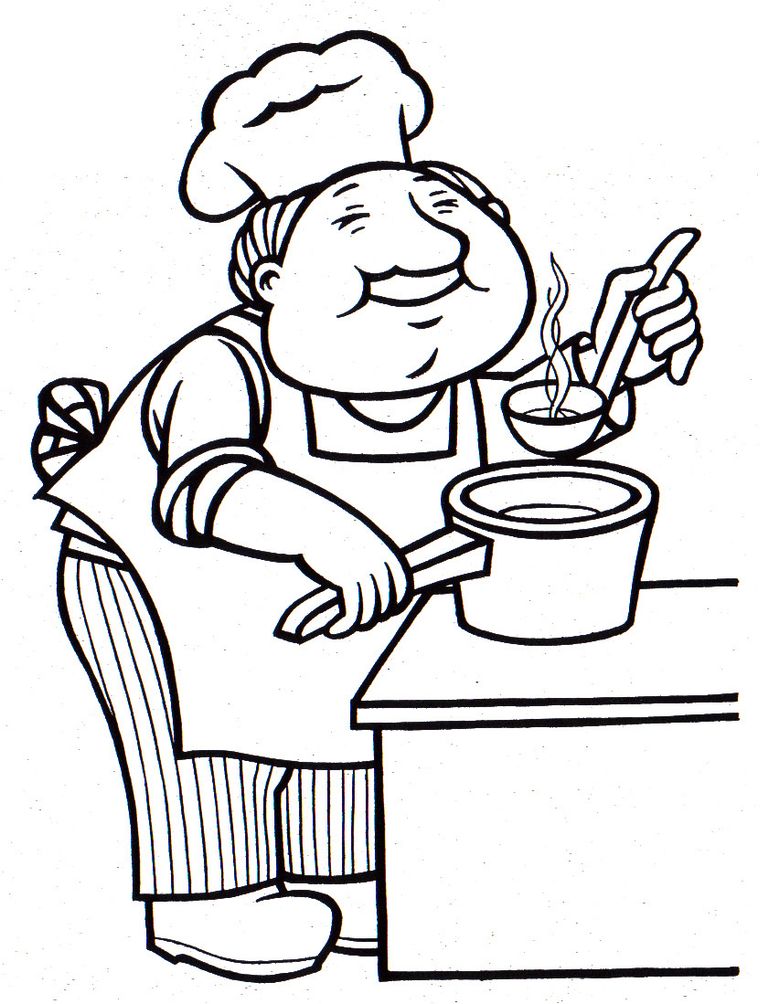 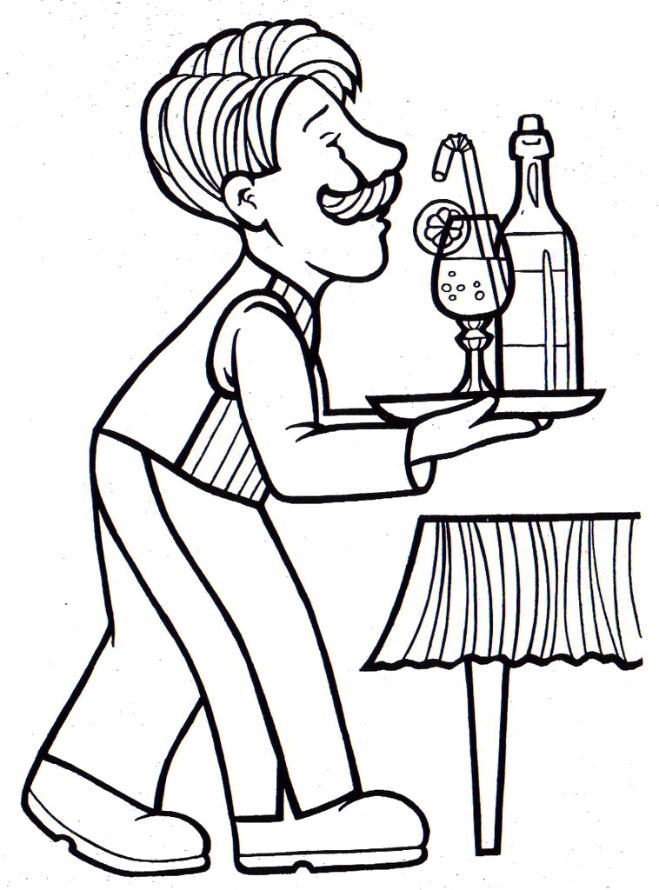 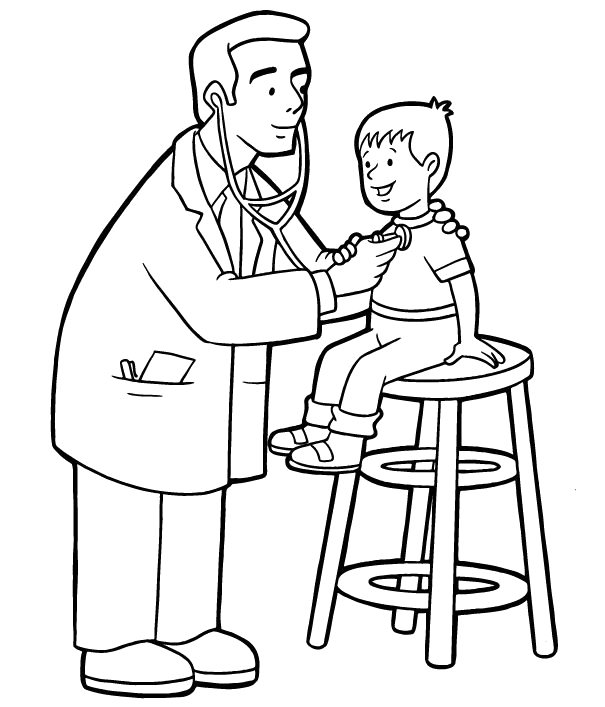 Zdroje obrázků:Předškoláci. Povolání - omalovánky [online].[cit. 2015-10-12]. Obrázek ve formátu GIF. Dostupné z: http://www.predskolaci.cz/wp-content/uploads/2009/05/cisnik.jpgPředškoláci. Povolání - omalovánky [online].[cit. 2015-10-12]. Obrázek ve formátu GIF. Dostupné z: http://www.predskolaci.cz/wp-content/uploads/2009/05/delnik.jpgPředškoláci. Povolání - omalovánky [online].[cit. 2015-10-12]. Obrázek ve formátu GIF. Dostupné z: http://www.predskolaci.cz/wp-content/uploads/2009/05/doktor.jpgPředškoláci. Povolání - omalovánky [online].[cit. 2015-10-12]. Obrázek ve formátu GIF. Dostupné z: http://www.predskolaci.cz/wp-content/uploads/2009/05/fotograf.jpgPředškoláci. Povolání - omalovánky [online].[cit. 2015-10-12]. Obrázek ve formátu GIF. Dostupné z: http://www.predskolaci.cz/wp-content/uploads/2009/05/kadernice.jpgPředškoláci. Povolání - omalovánky [online].[cit. 2015-10-12]. Obrázek ve formátu GIF. Dostupné z: http://www.predskolaci.cz/wp-content/uploads/2009/05/kovar.jpgPředškoláci. Povolání - omalovánky [online].[cit. 2015-10-12]. Obrázek ve formátu GIF. Dostupné z: http://www.predskolaci.cz/wp-content/uploads/2009/05/kuchar.jpgPředškoláci. Povolání - omalovánky [online].[cit. 2015-10-12]. Obrázek ve formátu GIF. Dostupné z: http://www.predskolaci.cz/wp-content/uploads/2009/05/malir-umelec.jpgPředškoláci. Povolání - omalovánky [online].[cit. 2015-10-12]. Obrázek ve formátu GIF. Dostupné z: http://www.predskolaci.cz/wp-content/uploads/2009/05/namorni-kapitan.jpgPředškoláci. Povolání - omalovánky [online].[cit. 2015-10-12]. Obrázek ve formátu GIF. Dostupné z: http://www.predskolaci.cz/wp-content/uploads/2009/05/postak.jpgPředškoláci. Povolání - omalovánky [online].[cit. 2015-10-12]. Obrázek ve formátu GIF. Dostupné z: http://www.predskolaci.cz/wp-content/uploads/2009/05/reznik.jpgPředškoláci. Povolání - omalovánky [online].[cit. 2015-10-12]. Obrázek ve formátu GIF. Dostupné z: http://www.predskolaci.cz/wp-content/uploads/2009/05/tanecnice.jpgPředškoláci. Povolání - omalovánky [online].[cit. 2015-10-12]. Obrázek ve formátu GIF. Dostupné z: http://www.predskolaci.cz/wp-content/uploads/2009/05/ucitel.jpgPředškoláci. Povolání - omalovánky [online].[cit. 2015-10-12]. Obrázek ve formátu GIF. Dostupné z: http://www.predskolaci.cz/wp-content/uploads/2009/05/uklizecka.jpgPředškoláci. Povolání - omalovánky [online].[cit. 2015-10-12]. Obrázek ve formátu GIF. Dostupné z: http://www.predskolaci.cz/wp-content/uploads/2009/05/zubar.jpgPředškoláci. Povolání - omalovánky [online].[cit. 2015-10-12]. Obrázek ve formátu GIF. Dostupné z: http://www.predskolaci.cz/wp-content/uploads/2009/05/zahradnik.jpgPředškoláci. Povolání - omalovánky [online].[cit. 2015-10-12]. Obrázek ve formátu GIF. Dostupné z: http://www.predskolaci.cz/wp-content/uploads/2009/05/vcelar.jpgPředškoláci. Povolání - omalovánky [online].[cit. 2015-10-12]. Obrázek ve formátu GIF. Dostupné z: http://www.predskolaci.cz/wp-content/uploads/2009/05/detektiv.jpgPředškoláci. Povolání - omalovánky [online].[cit. 2015-10-12]. Obrázek ve formátu GIF. Dostupné z: http://www.predskolaci.cz/wp-content/uploads/2009/05/policie-dopravni.jpg 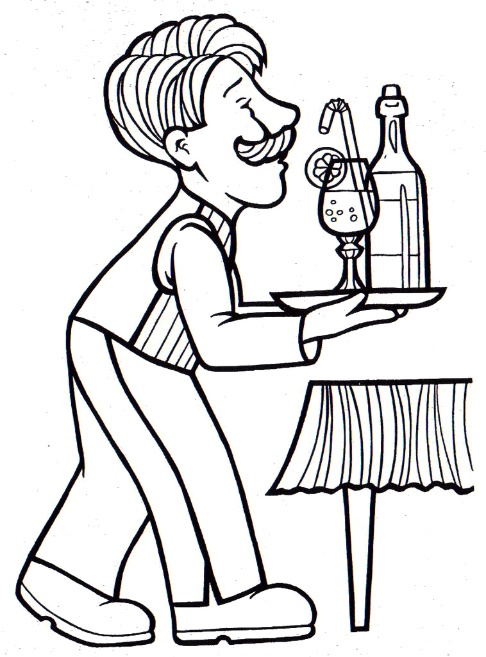 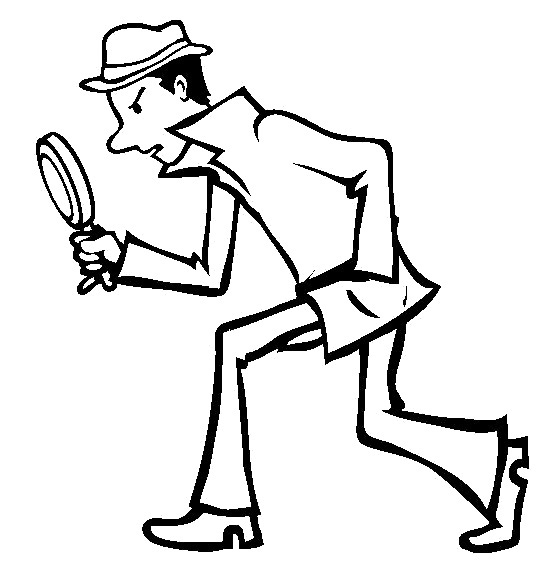 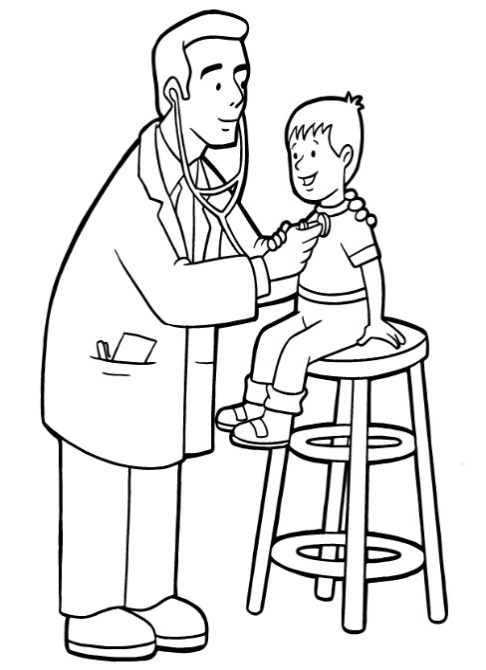 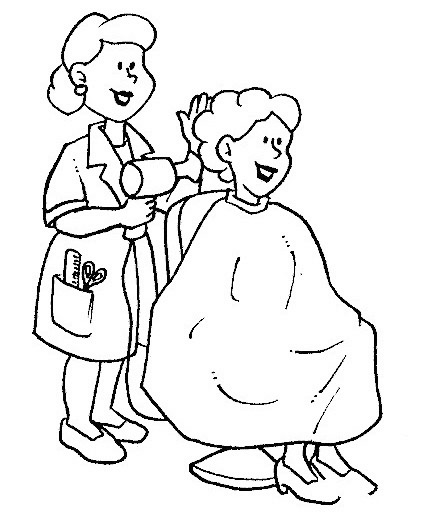 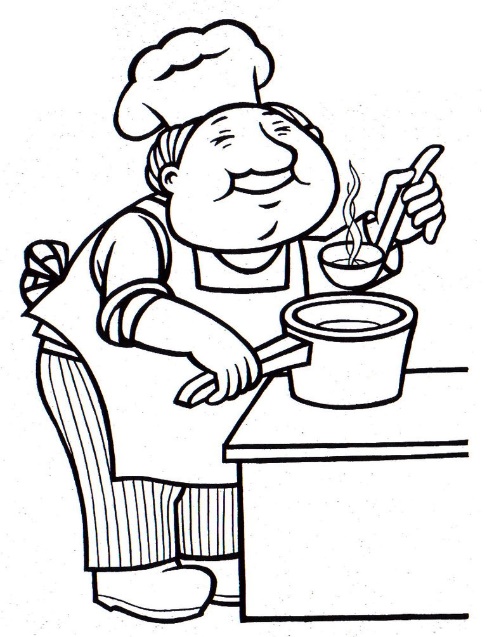 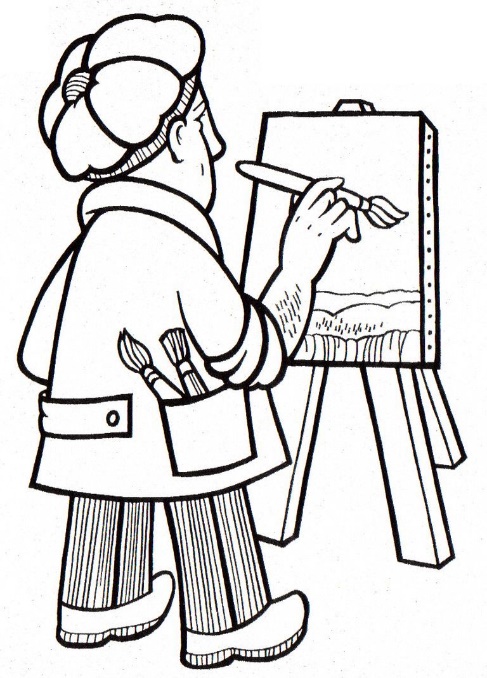 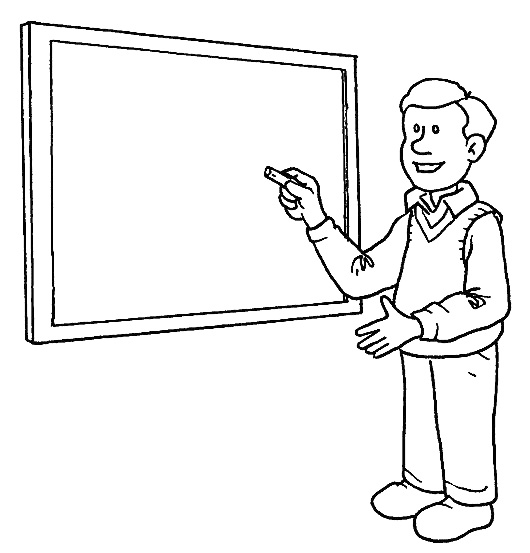 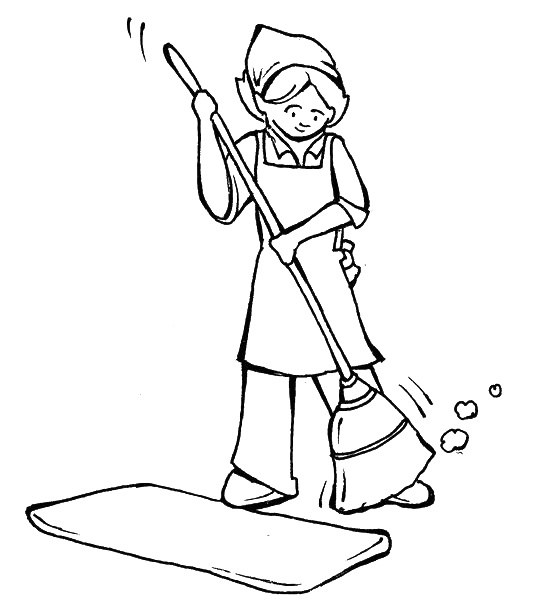 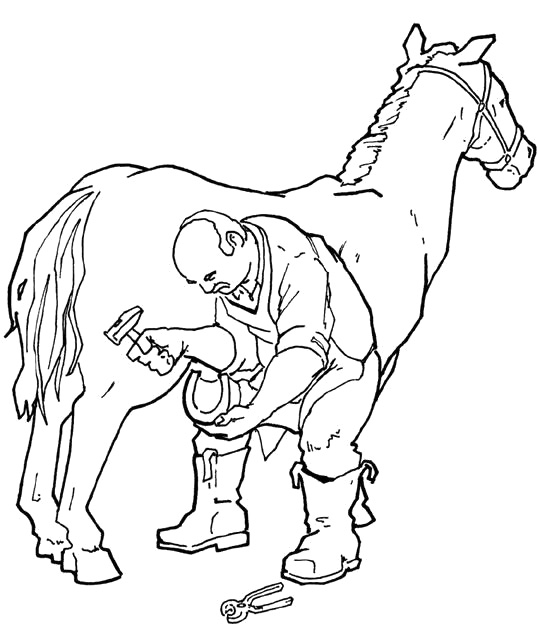 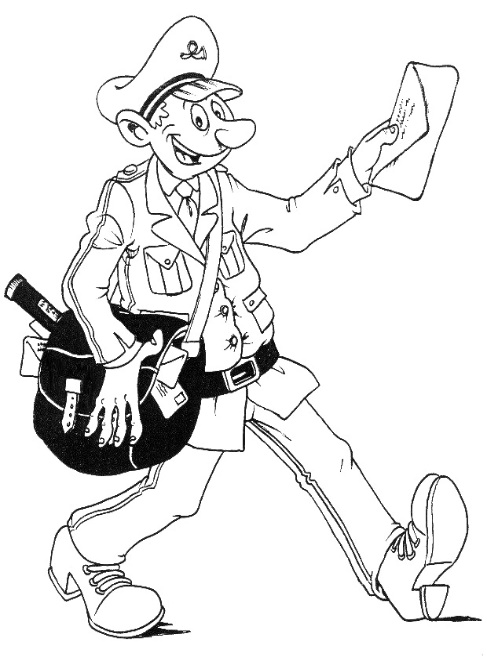 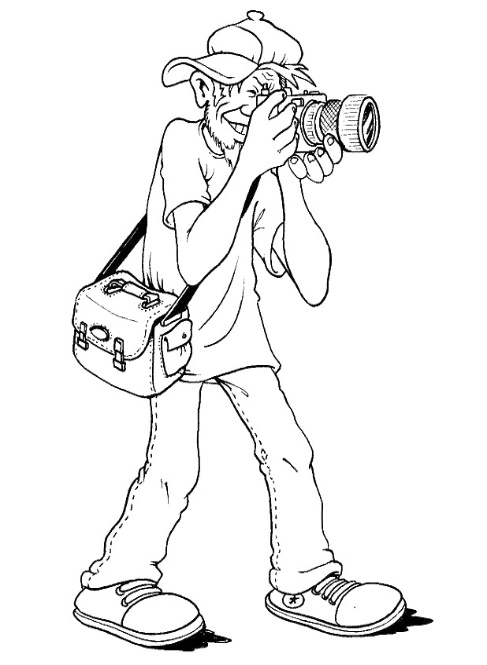 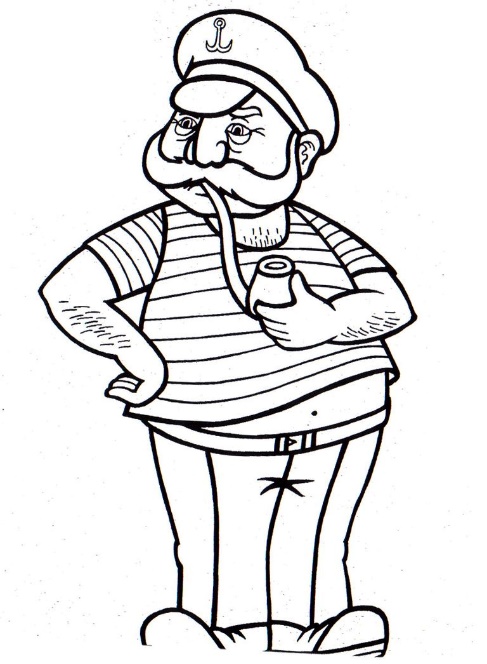 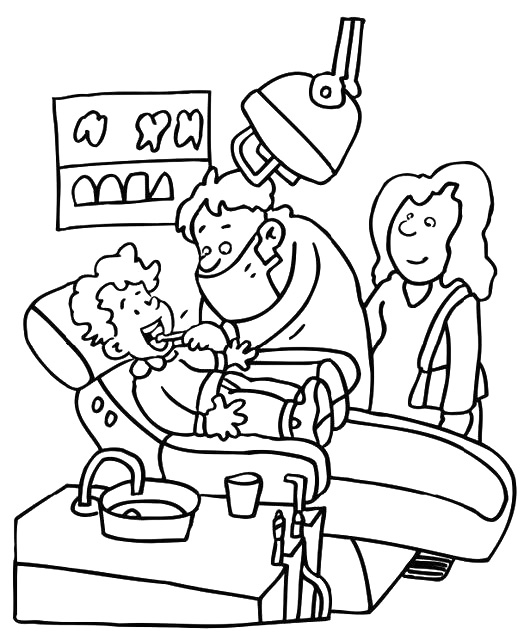 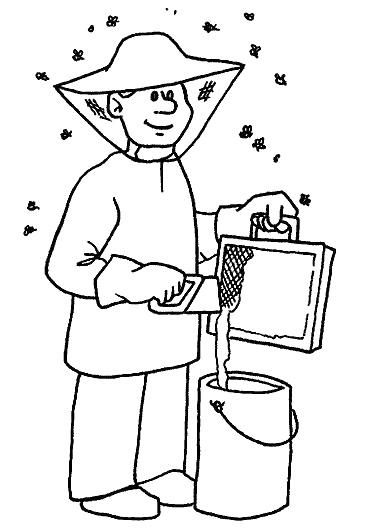 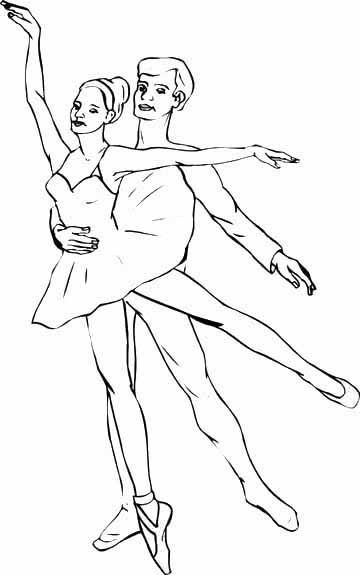 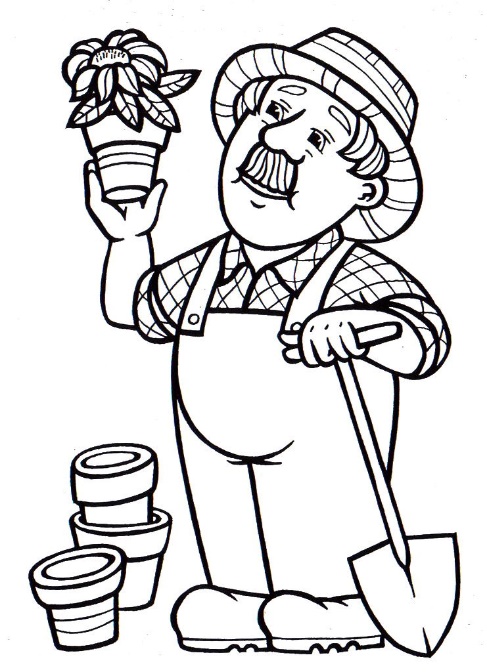 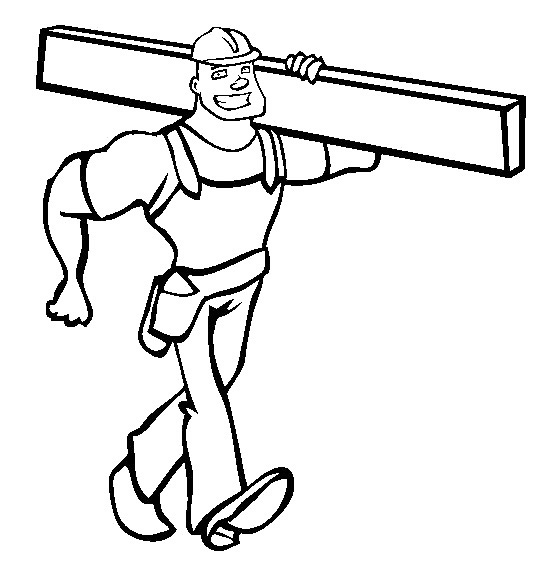 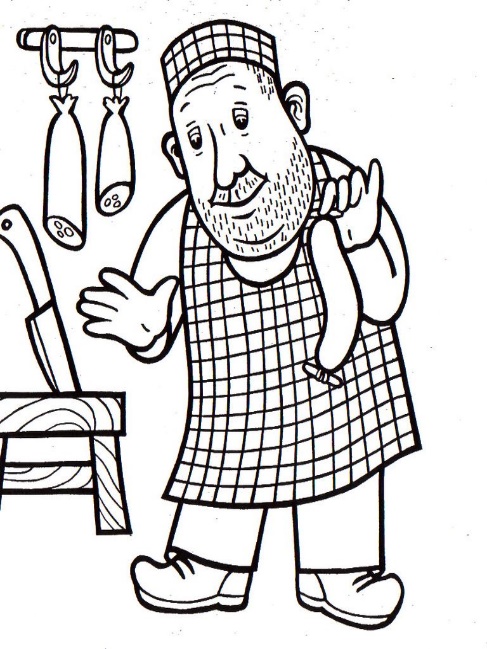 